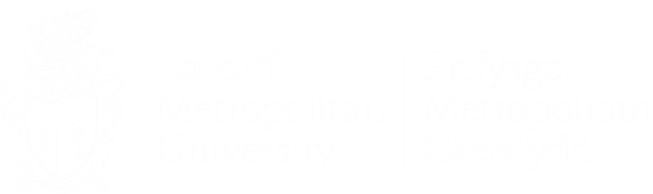 Ynglŷn â'r Pwyllgor Mae'r Pwyllgor Cynllunio Strategol a Pherfformiad (y Pwyllgor) yn gorff dirprwyedig o Fwrdd Llywodraethwyr (y Bwrdd) ym Mhrifysgol Metropolitan Caerdydd (y Brifysgol).Mae'r Pwyllgor yn cynghori'r Bwrdd ar gynllunio strategol, monitro a gwerthuso blaenoriaethau strategol, cynnydd tuag at dwf, arallgyfeirio a gwella, a sganio gorwel. Yn 2022/2023, cefnogwyd y Pwyllgor Greg Lane (Pennaeth Llywodraethu a Dirprwy Glerc Bwrdd y Llywodraethwyr) ac Emily Samphier (Swyddog Llywodraethu).Cylch gwaithMae'r Pwyllgor yn gyfrifol am gynghori'r Brifysgol ar faterion ynghylch cynllunio strategol a pherfformiad academaidd. Gellir gweld ei Gylch Gorchwyl yn Atodiad 1. I grynhoi, roedd ei waith yn cynnwys: Cynghori'r Pwyllgor Gwaith ar faterion strategaeth, gan gynnwys cynllunio, a gwerthuso perfformiad yn erbyn y blaenoriaethau strategol drwy fesurau llwyddiant a dangosyddion perfformiad allweddol.Datblygu, ac asesu cynnydd yn erbyn, y Cynllun Ffioedd a Mynediad.Adolygu perfformiad y Brifysgol yn: y Fframwaith Rhagoriaeth Ymchwil, Sicrwydd Ansawdd Academaidd, a thablau ac arolygon cynghrair allweddol.Asesiad o effaith newidiadau allanol drwy sganio gorwel.AelodaethRoedd aelodaeth y Pwyllgor ar gyfer Blwyddyn Academaidd 2022/23 fel a ganlyn: John Taylor (Cadeirydd a Llywodraethwr Annibynnol)Yr Athro Cara Aitchison (Llywydd ac Is-Ganghellor)Nick Capaldi (Llywodraethwr Annibynnol)Roísín Connolly (Llywodraethwr Annibynnol)Venky Gonavaram (Llywodraethwr Myfyrwyr)Paul Matthews (Llywodraethwr Annibynnol)Yr Athro Myra Nimmo (Llywodraethwr Annibynnol) (tan Mehefin 2023)Dr Christopher Turner (Llywodraethwr Annibynnol)CyfarfodyddCynhaliwyd pum cyfarfod yn ystod Blwyddyn Academaidd 2022/2023:30 Tachwedd 202219 Ionawr 202309 Mawrth 202320 Ebrill 202315 Mehefin 2023Rhoddodd y Pwyllgor adroddiad cryno i Fwrdd y Llywodraethwyr yn dilyn pob cyfarfod. Gwaith y Pwyllgor yn ystod 2022/23Oherwydd effeithiolrwydd parhaus cyfarfodydd ar-lein, penderfynwyd y byddai gwaith Pwyllgorau'r Bwrdd yn parhau i gael ei wneud yn fwy neu lai, tra bod cyfarfodydd y Bwrdd llawn yn cael eu cynnal yn bersonol.   Strategaeth Strategaethau Thematig a GalluogiYn dilyn cymeradwyo'r Strategaeth 2030 yn derfynol ym mis Gorffennaf 2022 gan y Bwrdd Llywodraethwyr, dechreuodd y Brifysgol ddatblygu ar y Strategaethau Thematig a Galluogi — Strategaethau Thematig: Dysgu, Addysgu, ac Ymgysylltu â Myfyrwyr; Ymchwil ac Arloesi; Ymgysylltu Byd-eang; a Chenhadaeth Ddinesig. Strategaethau Galluogi: Cyllid; Ystad; Pobl; a Digidol.Cynullwyd Gweithgorau i ddatblygu'r is-strategaethau’n fanwl. Bydd is-strategaethau'r Brifysgol yn cynnwys buddsoddiad ac adnoddau sylweddol, ac felly roedd gan y Pwyllgor rôl annatod wrth sicrhau bod yr is-strategaethau'n cyd-fynd â chyfeiriad strategol cyffredinol y Brifysgol, yn ogystal ag adolygu sut y byddent yn cael eu cyflwyno i randdeiliaid y Brifysgol.Cafodd y Strategaethau Thematig a Galluogi eu cymeradwyo wedyn gan y Bwrdd Llywodraethwyr yn ei gyfarfod ar 06 Gorffennaf 2023.Mesurau LlwyddiantI gefnogi cenhadaeth strategol y Brifysgol, chwaraeodd y Pwyllgor ran sylweddol yn natblygiad a chymeradwyo'r Mesurau Llwyddiant arfaethedig (Dangosyddion Perfformiad Allweddol). Mae'r Mesurau hyn yn hanfodol wrth olrhain cynnydd tuag at nodau Strategaeth 2030, gan ddarparu mewnwelediad gwerthfawr ar feysydd y gellid eu gwella, ac arwain at wneud penderfyniadau sy'n cael eu gyrru gan ddata. Roedd y Mesurau y cytunwyd arnynt yn dod i'r categorïau canlynol:  Enw da — ac un targed ohono oedd gwella safle Tabl Cynghrair Met Caerdydd i ddod yn Brifysgol '50 uchaf' erbyn 2030. Dysgu, Addysgu ac Ymgysylltu â Myfyrwyr — y mae targedau ohonynt yn cynnwys gwella cadw yn ogystal â Chanlyniadau Arolwg Cenedlaethol y Myfyrwyr. Ymchwil ac Arloesi — y targed ohono mewn incwm Ymchwil a Datblygu oedd sicrhau gwell cydbwysedd rhwng incwm y ddau faes. Ymgysylltu Byd-eang — y targed ohono oedd cynyddu nifer y myfyrwyr israddedig rhyngwladol. Cenhadaeth Ddinesig — y mae targedau ohonynt yn cynnwys cynyddu nifer y myfyrwyr Cymraeg sy'n astudio o leiaf 40 credyd yn y Gymraeg y flwyddyn, ac i aros ar y blaen i'r sector Cymraeg o ran denu myfyrwyr ehangu mynediad. Cymharwyr StrategolEr mwyn sicrhau bod y Pwyllgor yn gallu meincnodi perfformiad y Brifysgol a nodi cyfleoedd ar gyfer gwella, mae datblygu rhestr o gymharwyr strategol yn hanfodol. Yn flynyddol, mae'r Pwyllgor yn trafod ac yn adolygu'r rhestr o sefydliadau i'w hystyried os ydynt yn dal i fod yn ddyheadol neu'n gymharol wrth edrych ar y daith y mae'r Brifysgol arni. Eleni, cytunodd y Pwyllgor i r evisio'r rhestr i adlewyrchu uchelgeisiau'r Brifysgol. Roedd y sefydliadau sy'n weddill yn cynrychioli prifysgolion yr oedd gan Met Caerdydd uchelgeisiau i fod yn debyg iddynt, o ran nodau Strategaeth 2030.Sganio’r AmgylcheddFel rhan o rôl y Pwyllgor yn strategaeth y Brifysgol, mae sganio’r amgylchedd yn offeryn hanfodol i'w alluogi i ddatblygu penderfyniadau gwybodus am flaenoriaethau strategol. Cyflwynwyd diweddariadau sganio’r amgylchedd drwy ddadansoddiad PESTLE, sy'n nodi ffactorau gwleidyddol, economaidd, cymdeithasol, technolegol, cyfreithiol ac amgylcheddol allweddol a allai effeithio ar ddyfodol y Brifysgol. Bu'r Pwyllgor yn ystyried y wybodaeth hon a chynghori'r Brifysgol ar sut i fynd at y datblygiadau hyn. Roedd y meysydd allweddol a ystyriwyd ym mlwyddyn academaidd 2022/2023 yn cynnwys:Recriwtio RhyngwladolCafwyd dau newid allweddol yn ystod y flwyddyn academaidd a gafodd effaith a allai fod yn negyddol ar recriwtio rhyngwladol y Brifysgol. Yn gyntaf, gwnaeth Llywodraeth y DU y penderfyniad i ddiddymu fisas ar gyfer dibynyddion myfyrwyr ôl-raddedig rhyngwladol. Bwriadwyd i'r newidiadau ddigwydd ym mis Ionawr 2024, sy'n golygu nad oedd yr effaith yn dal i fod yn anhysbys. Yn ogystal, rhagwelwyd y byddai mwy o gystadleuaeth gydag Awstralia, a newidwyd ei fisa myfyriwr yn ddiweddar, gan ychwanegu dwy flynedd ar ôl astudio. Chwyddiant a chost bywDrwy gydol y flwyddyn academaidd, cadwodd y Pwyllgor lygad barcud ar yr argyfwng cost byw, gan asesu'r effaith yr oedd yn ei chael ar fyfyrwyr a staff.Comisiwn Addysg Drydyddol ac Ymchwil CymruEr nad oedd unrhyw newidiadau ar unwaith i'r Brifysgol weithredu arnynt yn ystod 2022/23, adolygodd y Pwyllgor y datblygiadau yn rheolaidd yn ymwneud â'r Comisiwn Addysg ac Ymchwil Trydyddol newydd (y Comisiwn), a fyddai'n disodli CCAUC yn 2024. Byddai cylch gwaith rheoleiddio'r Comisiwn yn cwmpasu Addysg Uwch ac Addysg Bellach, yn wahanol i CCAUC a oedd â goruchwyliaeth dros addysg uwch yn unig. Trafododd y Pwyllgor flaenoriaethau'r Comisiwn yn rheolaidd ynghylch Llais y Dysgwyr a Chenhadaeth Ddinesig, a bwriadwyd trafod ffyrdd o ddatblygu'r meysydd hyn ymhellach unwaith y daeth blaenoriaethau CTER yn fwy amlwg.PerfformiadFel rhan o ymrwymiad y Pwyllgor i oruchwylio datblygiad nod strategol y Brifysgol i fod ymhlith y 50 Prifysgol Gorau yn y DU, derbyniodd adroddiadau perthnasol rheolaidd drwy gydol y flwyddyn academaidd. Tablau CynghrairFel mesur a ddefnyddir yn helaeth a dylanwadol o berfformiad prifysgol, gall tablau cynghrair gael effaith sylweddol ar ddenu myfyrwyr. Felly, mae ystyried tablau cynghrair y DU yn hanfodol ar gyfer datblygu strategaethau i wella delwedd gyffredinol y Brifysgol. Yn 2022, roedd perfformiad tabl cynghrair cyffredinol y Brifysgol fel a ganlyn:72ain allan o 130 o ddarparwyr y DU yn y Complete University Guide (i lawr 9 lle);  73ain allan o 121 o ddarparwyr y DU yn y Guardian University Guide (i lawr 11 lle);  93ain allan o 132 o ddarparwyr y DU yn Times a Sunday Times Good University Guide (i lawr 14 lle).   Sefydlwyd Gweithgor edrych ar uchelgais y Brifysgol i fod ymhlith y 50 Prifysgol Gorau yn y DU erbyn 2030. Byddai angen i'r Brifysgol archwilio'r gymhareb staff/myfyrwyr, cyfraddau cadw a chwblhau myfyrwyr, yn ogystal â'r ACF ymhlith meysydd eraill. Recriwtio MyfyrwyrGan mai prif ffynhonnell incwm y Brifysgol yw ffioedd dysgu, mae olrhain cynnydd y Brifysgol tuag at ei thargedau cofrestru yn bwysig er mwyn nodi meysydd i'w gwella. Ym mhob cyfarfod, cafodd y Pwyllgor eu briffio ar yr ystadegau a'r gweithgareddau recriwtio yn y Brifysgol.Yn ystod 2022/23, mater allweddol i'r sector AU, gan gynnwys y Brifysgol, oedd y gostyngiad yn y nifer o geisiadau TAR. Gwelwyd y gostyngiad hwn ar draws y sector oherwydd nad oedd yr yrfa bellach yn ymddangos yn ddeniadol i ddarpar fyfyrwyr (a achosir gan ddirywiad mewn cyflogau ac amodau). Gweithiodd y Pwyllgor gyda'r Pwyllgor Gwaith ar ffyrdd o wella cynnig y Brifysgol, a thrafodwyd cynigion y gellid eu symud ymlaen i helpu'r her o recriwtio athrawon ledled Cymru.Yn ogystal, bu cadw myfyrwyr yn destun pryder ar draws y sector, oherwydd yr heriau sy'n gysylltiedig â'r gost byw. Canlyniadau Arolwg Profiad Ymchwil Ôl-raddedig 2022Mae'r Arolwg Profiad Ymchwil Ôl-raddedig (PRES) yn nodi pa mor dda roedd y Brifysgol yn cefnogi ymgeiswyr Ymchwil Doethurol. Yn 2022, roedd y Brifysgol yn ail safle o 54 o sefydliadau AU, gyda chyfradd boddhad cyffredinol o 90% — roedd hyn 10% yn uwch na chyfartaledd y sector, a pherfformiad gorau y Brifysgol ar y cyd. Trafododd y Pwyllgor gyda'r Pwyllgor Gwaith sut i wneud unrhyw welliannau pellach i'r sgoriau. Maes allweddol yr oedd y Brifysgol yn ei ddatblygu oedd cymuned a diwylliant ymhlith myfyrwry ôl-raddedig, roedd hyn yn cynnwys cyfarfodydd cymdeithasol fel clybiau cinio.Hynt Graddedigion 2019/20Er mwyn asesu a yw'r Brifysgol yn rhoi'r sgiliau a'r wybodaeth i'w myfyrwyr yn effeithiol i symud ymlaen ymhellach mewn addysg neu'r gweithlu, mae'r Pwyllgor yn adolygu canlyniadau graddedigion yn flynyddol. Yn strategol, mae hyn hefyd yn hanfodol, oherwydd gallai methu â chyflawni canlyniadau cryf i raddedigion effeithio ar safle'r Brifysgol mewn tablau cynghrair a'i gallu i recriwtio myfyrwyr. Gwelwyd cynnydd yn hynt graddedigion 2019/20 o’i gymharu a’r flwyddyn flaenorol, a nodwyd mewn metrigau fel:95.8% mewn unrhyw fath o waith neu astudiaeth bellach, i fyny o 93.1%71.4% o hynt lefel graddedigion, i fyny o 68.4Gwerthusiad Cynllun Ffioedd a MynediadRhaid i holl Brifysgolion Cymru gyflwyno cynllun ffioedd a mynediad i CCAUC yn flynyddol. Mae Cynlluniau Ffioedd a Mynediad yn ymwneud â gwneud “cyfraniad sylweddol a pharhaol at ehangu mynediad at addysg uwch yng Nghymru”, gan ddangos sut mae'r sefydliad yn darparu cymorth i grwpiau difreintiedig. Mae'r Pwyllgor yn gwerthuso'r Cynllun Ffioedd a Mynediad yn flynyddol, sydd hefyd yn ofyniad CCAUC. Eleni, amlygwyd bod Met Caerdydd yn parhau i fod yn gryf wrth ddenu myfyrwyr ehangu mynediad, ac mewn ardaloedd lle'r oedd y tu ôl i'r targed, roedd cynlluniau gweithredu ar waith.  Sicrwydd AcademaiddDatganiadau Sicrwydd Ansawdd CCAUC 2021-2022Elfen allweddol o gyfrifoldeb dirprwyedig y Pwyllgor yw ystyriaeth ar lefel Llywodraethwr o sicrwydd academaidd. Fel gyda blynyddoedd eraill, cafodd yr Adroddiad Sicrwydd Blynyddol ei fframio tua deg sicrwydd mewnol, wedi'u mapio i chwe Datganiad Sicrwydd y Llywodraethwyr ac i ddisgwyliadau Cod Ansawdd diwygiedig y DU. Roedd y Datganiad Sicrwydd Blynyddol yn adlewyrchu ymweliad llwyddiannus â'r Brifysgol gan CCAUC yng Ngwanwyn 2022, sef yr Adolygiad Sicrwydd Tair blynedd. Cadarnhawyd gan CCAUC ei fod wedi cael sicrwydd ynghylch pob un o'r chwech o'r datganiadau ansawdd:Mae'r Corff Llywodraethol wedi derbyn adroddiad yn ystyried yr adolygiad sicrhau ansawdd allanol, ac mae cynllun gweithredu wedi'i roi ar waith a'i weithredu fel y bo'n briodol, mewn partneriaeth â'r corff myfyrwyr. Y methodolegau a ddefnyddir fel sail i wella profiad academaidd myfyrwyr a chanlyniadau myfyrwyr, hyd eithaf ein gwybodaeth, yn gadarn ac yn briodol. Mae safonau'r dyfarniadau yr ydym yn gyfrifol amdanynt wedi'u gosod a'u cynnal yn briodol. Mae'r corff llywodraethu wedi ystyried adroddiad ar y ddeialog flynyddol rhwng y sefydliad a'r undeb myfyrwyr neu gyfatebol, wedi craffu ar ganlyniadau arolwg myfyrwyr ac wedi cadarnhau bod cynlluniau gweithredu wedi'u rhoi ar waith a'u gweithredu, mewn partneriaeth â'r corff myfyrwyr. Mae'r corff llywodraethu wedi derbyn copi o'r cytundeb perthynas rhwng y sefydliad a'r undeb myfyrwyr neu gyfwerth, a chopi o'r siarter myfyrwyr, y ddau ohonynt wedi'u hadolygu o fewn y flwyddyn ddiwethaf. Mae gan y corff llywodraethu oruchwyliaeth effeithiol o ganlyniadau gradd ac uniondeb academaidd. Sicrwydd Ansawdd y Gwanwyn a'r HafDerbyniodd y Pwyllgor ddiweddariadau SA y gwanwyn a'r haf hefyd, a oedd yn crynhoi cynnydd gweithgareddau sy'n ymwneud ag adolygiad allanol a datblygiadau SA y sector.Datganiad Canlyniadau Graddau 2020/2021Mae'r Datganiad Canlyniadau Graddau’n gwerthuso dosbarthiad graddau'r Brifysgol, gan sicrhau ei fod yn cyd-fynd â safonau gradd cenedlaethol. Mae'r Pwyllgor yn derbyn yr adroddiad hwn bob blwyddyn cyn ei gyflwyno i CCAUC, ac mae hefyd yn asesu ymdrechion y Brifysgol i wella arferion gorau. Yn 2020/21 roedd metrigau allweddol yn cynnwys:Enillodd 84.5% o fyfyrwyr Anrhydedd Da, roedd y patrwm hwn yn unol â'r sector gyda chyfartaledd yn 2020/21 o 82% Anrhydeddau Da. Gwelodd y Brifysgol gynnydd mewn graddau Dosbarth Cyntaf oherwydd y Polisïau Dim Anfantais a roddwyd ar waith yn ystod pandemig COVID-19, ac roedd hyn bellach yn uwch na chyfartaledd y sector.Cwynion ac YmddygiadMae'r Pwyllgor yn adolygu cwynion ac ymddygiad drwy adroddiad cwynion ac ymddygiad blynyddol, a Datganiad Blynyddol OIA. Trwy hyn, gall y Pwyllgor sicrhau bod y Brifysgol yn cyfarfodydd rhwymedigaeth i ddarparu amgylchedd dysgu cadarnhaol ar gyfer pob myfyriwr. Cwynion ac Ymddygiad 2021-22Mae'r Adroddiad Cwynion ac Ymddygiad Blynyddol yn tynnu sylw at dueddiadau neu feysydd sylweddol o bryder y mae angen mynd i'r afael â hwy. Mae hyn yn helpu i sicrhau y gall y Brifysgol wella ei rhaglenni, ei gwasanaethau cymorth a'i gweinyddiaeth yn barhaus. Yn y flwyddyn academaidd 2021-22, canfuwyd, o ran maint y Brifysgol, a chymhlethdod profiad y myfyrwyr, fod lefel y cwynion a dderbyniwyd yn unol neu'n is na chyfartaledd y sector.John Taylor
Cadeirydd y Pwyllgor Cynllunio Strategol a PherfformiadRhagfyr 2023ATODIAD 1Cylch Gorchwyl y Pwyllgor Cynllunio Strategol a Pherfformiad 2022-2023Cylch Gorchwyl y Pwyllgor:  PWYLLGOR CYNLLUNIO STRATEGOL A PHERFFORMIAD Adroddiadau i: Bwrdd Llywodraethwyr  Digwyddiad: hyd at 5 cyfarfod y flwyddyn, gyda chyfarfodydd ychwanegol wedi'u trefnu yn ôl yr angen   Cylch gorchwyl a ddiwygiwyd ddiwethaf: Tachwedd 2021; a'r nesaf i'w adolygu: Medi 2023Cylch gwaith: Mae'r Pwyllgor Cynllunio Strategol a Pherfformiad yn cynghori'r Bwrdd ar faterion sy'n ymwneud â chynllunio strategol; monitro a gwerthuso blaenoriaethau strategol a pherfformiad yn erbyn y cynllun strategol; gwerthuso cynnydd sy'n ymwneud â'r agenda gyffredinol o dwf, arallgyfeirio a gwella; a sganio gorwel. Mae gan y Pwyllgor rôl hefyd wrth roi argymhellion a chyngor cychwynnol i'r Bwrdd ar Uwchgynllunio. Cylch Gorchwyl Ystyried a chael awdurdod i gymeradwyo ar ran y Bwrdd:Datblygiad a chynnydd yn erbyn y Cynllun Ffioedd a Mynediad, gan gynnwys adolygu'r diwygiadau i gynlluniau blynyddol a chanllawiau diweddaru gan CCAUC.Craffu academaidd allanol yn ymwneud â pherfformiad, yn enwedig y Fframwaith Rhagoriaeth Ymchwil a Sicrwydd Ansawdd Academaidd (yn unol â Fframwaith Asesu Ansawdd Cymru), yn ogystal â'r Arolwg Cenedlaethol o Fyfyrwyr, Arolwg Profiad Ymchwil Ôl-raddedig, tablau cynghrair, a gofynion eraill gan CCAUC a Llywodraeth Cymru.Y dull ar gyfer y diwrnod cwrdd i fffwrdd blynyddol y Bwrdd ar strategaeth.Datblygu a gweithredu prosiectau mawr, mentrau newydd a buddsoddiadau strategol. Unrhyw eitem neu fater arall a ddirprwywyd iddo gan y BwrddDarparu argymhellion a chyngor cychwynnol i'w cymeradwyo gan y Bwrdd:Cyfeiriad strategol cyffredinol y Brifysgol mewn perthynas â chyfrifoldebau ffurfiol y Bwrdd a'i aelodau, gan gynnwys y Cynllun Strategol, Pwrpas, Gwerthoedd, a mesurau llwyddiant lefel uchel. Nodi materion allweddol i'w hystyried gan y Bwrdd, dod â syniadau a phapurau gwaith i'r Bwrdd i'w trafod yn llawnach.Cynigion ar gyfer cyfeiriad cyffredinol neu hirdymor y Brifysgol drwy sganio gorwel ac adolygu materion lluniau mawr yn y sector ac economi a chymdeithas ehangach, yn genedlaethol ac yn fyd-eang. Argymhellion i lywio sesiwn blynyddol sganio gorwel y Bwrdd ar fyrddiwrnod ar strategaeth.Effaith newidiadau allanol mawr ac effaith bosibl ar fyfyrwyr a strategaeth y Brifysgol, gan gynnwys cynllunio ar ôl pandemig.Derbyn adroddiadau er gwybodaeth ac ystyried a chynghori'r Bwrdd a/neu'r Is-Ganghellor fel y bo'n briodol ar:Perfformiad y Brifysgol yn ymwneud â blaenoriaethau'r cynllun strategol yn erbyn mesurau lefel uchel a dangosyddion perfformiad allweddol.Perfformiad y Brifysgol yn y tablau cynghrairDatblygu a gweithredu prosiectau mawr, mentrau newydd a buddsoddiadau strategol.Materion strategol sy'n yn codi o waith pwyllgorau'r Bwrdd.Caiff y Pwyllgor sefydlu Grwpiau Gorchwyl a Gorffen ai ymgymryd ag unrhyw un o'r cyfrifoldebau uchod ar ei ran. Bydd Cadeirydd y Bwrdd, Cadeirydd y Pwyllgor, neu'r Is-Ganghellor yn cytuno ar drefniadau aelodaeth ac adrodd Grwpiau Gorchwyl a Gorffen o'r fath, yn unol â gofynion busnes. ______________________________________________________________________________________Gweithrediad Bydd y Pwyllgor yn cytuno ac yn cyflwyno i'r Bwrdd adroddiad blynyddol yn amlinellu'r busnes allweddol a wnaed gan y Pwyllgor yn ystod y flwyddyn academaidd flaenorol, gan ganolbwyntio'n benodol ar y penderfyniadau a gymerwyd gan y Pwyllgor ar ran y corff llywodraethu yn unol â'r awdurdodau dirprwyedig a ddarperir yn y cylch gorchwyl hwn. Bydd y Pwyllgor yn darparu adroddiad cryno i'r Bwrdd yn dilyn pob cyfarfod, gan nodi pa benderfyniadau a wnaed drwy awdurdod dirprwyedig. Bydd y Cadeirydd yn rhoi diweddariad llafar i'r Bwrdd yn ôl yr angen gan dynnu sylw at unrhyw faterion y mae angen iddynt eu dwyn i sylw'r Bwrdd. Caiff y Pwyllgor ystyried materion a gyfeiriwyd ato gan y Bwrdd, y Bwrdd Rheoli neu'r Bwrdd Academaidd (trwy'r Is-Ganghellor), neu Grŵp Gweithredol Is-Ganghellor y Brifysgol.ATODIAD 2Presenoldeb mewn CyfarfodyddAelodau: John Taylor (Cadeirydd) Nick Capaldi Roisin ConnollyPaul Matthews Yr Athro Myra NimmoChris TurnerYr Athro Cara Aitchison (Llywydd ac Is-Ganghellor Llywydd UM (Cymuned a Materion)Cworwm: 4 aelod, y mae'n rhaid i o leiaf 3 ohonynt fod yn Lywodraethwyr Annibynnol neu Gyfetholedig Yn bresennol: Ysgrifennydd y Brifysgol a Chlerc Bwrdd Llywodraethwyr  Pennaeth Llywodraethu Dirprwy Is-Ganghellor Dirprwy Is-Ganghellor Ymchwil ac Arloesi Dirprwy Is-Ganghellor Ymgysylltu â Myfyrwyr Prif Swyddog (Adnoddau) Pennaeth Strategaeth, Cynllunio a Pherfformiad Yn ôl disgresiwn y Cadeirydd bydd swyddogion eraill y Brifysgol, fel y gallai fod yn briodol, yn cael eu gwahodd i fynychu cyfarfodydd. Enw | Dyddiad30-Tach-2219-Ion-2309-Mawr-2320-Ebrill-2315-Mhefin-23Yr Athro Aitchison, Cara (Is-Ganghellor)IeIeIeIeYmddiheuriadauCapaldi, Nick (Llywodraethwr Annibynnol)IeYmddiheuriadauIeIeIeConnolly, Roisin Lara (Llywodraethwr Annibynnol)YmddiheuriadauIeIeYmddiheuriadauIeGonavaram, Venky (Llywodraethwr Myfyrwyr)IeIeIeIeYmddiheuriadauMatthews, Paul (Llywodraethwr Annibynnol)IeYmddiheuriadauYmddiheuriadauYmddiheuriadauIeNimmo, Myra (Llywodraethwr Annibynnol)IeIeIeIen/aTaylor, John (Cadeirydd a Chadeirydd y Bwrdd)IeIeIeIeIeDr Turner, ChristopherIeIeIeIeYmddiheuriadau